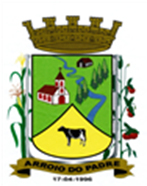 ESTADO DO RIO GRANDE DO SULMUNICÍPIO DE ARROIO DO PADREGABINETE DO PREFEITOMensagem 19/2019.ACâmara Municipal de VereadoresSenhor PresidenteSenhores VereadoresQuero manifestar-lhes os meus cumprimentos quando nesta oportunidade em nome do interesse público lhes encaminho para apreciação o projeto de lei 19/2019.	Senhores Vereadores o Projeto de lei 19/2019 vem a esta Casa Legislativa buscar autorização para o Município abrir Crédito Adicional Suplementar no orçamento municipal do exercício de 2019 com vistas a contratar horas máquinas de retroescavadeira para atender demanda reprimida nesta área de prestação de serviço.	Há uma extensa lista de produtores rurais locais à espera por atendimento de serviços de retroescavadeira que com a pretendida contratação, o Município pretende amenizar.	 Existe a necessidade, como também a disposição do Município em complementar com recursos próprios a diferença entre o valor pago pelo produtor e aquele que eventual for estabelecido em contrato a ser celebrado pelo Município. Mas a esta questão me refiro somente a título de informação, pois será objetivo de outro projeto de lei, que segue também para a vossa apreciação, com vistas a estabelecer o regramento propriamente dito.	A cobertura financeira desde Crédito Adicional, no momento será proveniente do superávit financeiro de 2018, contudo se espera a recomposição financeira, pelo menos em parte na realização dos serviços.	Sendo que consta para momento.	Atenciosamente.Arroio do Padre, 11 de março de 2019. Leonir Aldrighi BaschiPrefeito MunicipalAo Sr.Gilmar SchlesenerPresidente da Câmara Municipal de VereadoresArroio do Padre/RSESTADO DO RIO GRANDE DO SULMUNICÍPIO DE ARROIO DO PADREGABINETE DO PREFEITOPROJETO DE LEI Nº 19, DE 11 DE MARÇO DE 2019.Autoriza o Município de Arroio do Padre a realizar abertura de Crédito Adicional Suplementar no Orçamento Municipal de 2019.Art. 1° Fica autorizado o Município de Arroio do Padre, Poder Executivo, a realizar abertura de Crédito Adicional Suplementar no Orçamento do Município para o exercício de 2019, no seguinte programa de trabalho e respectivas categorias econômicas e conforme a quantia indicada:06 – Secretaria da Agricultura, Meio Ambiente e Desenvolvimento02 – Serviços de Atendimento a Produção20 – Agricultura 608 – Promoção da Produção Agropecuária0602 – Fortalecendo a Agricultura Familiar2.605 – Manutenção da Patrulha Agrícola3.3.90.39.00.00.00 – Outros Serviços de Terceiros – Pessoa Jurídica. R$ 39.000,00 (trinta e nove mil reais)Fonte de Recurso: 0001 – LivreArt. 2° Servirão de cobertura para o Crédito Adicional Suplementar de que trata o art. 1° desta Lei, recursos financeiros provenientes do superávit financeiro verificado no exercício de 2018, na Fonte de Recurso: 0001 – Livre, no valor de R$ 39.000,00 (trinta e nove mil reais).Art. 3° Esta Lei entra em vigor na data de sua publicação.      Arroio do Padre, 11 de março de 2019.Visto técnico:Loutar PriebSecretário de Administração, Planejamento, Finanças, Gestão e Tributos.Leonir Aldrighi BaschiPrefeito Municipal